Magyarok szlovákulKonferencia a kétnyelvűségről Pilisszentkereszten2021. szeptember 15. 10.00 – 15.00Helyszín: Büntetés-végrehajtási Szervezet Továbbképzési és Rehabilitációs Központ (Pilisszentkereszt, Pomázi u. 6.)REGISZTRÁCIÓS LAPVisszaküldési e-mail cím: kozossegihaz.pszk@gmail.comA konferencián elhangzó információk nem feltétlenül tükrözik az Európai Unió hivatalos álláspontját.*KötelezőBeleegyezem és elfogadom, hogy a HATÁRTALANUL projekt megvalósulásának bizonyítása érdekében a rendezvényen szükséges felvételek készítése, melyet Pilisszentkereszt község továbbíthat az Európai Regionális Fejlesztési Alapnak. (fénykép, videó) *⎕ Igen **Elfogadom, hogy az általam megadott személyes adatokat Pilisszentkereszt község bizalmasan kezelje, és a HATÁRTALANUL projekt lezárásáig tárolja.*⎕ Igen ****Kérjük, szíveskedjen bejelölni!________________________________________________________________________________________________________________________________________________________________Név*:E-mail*:Képviselt szervezet / intézmény*:Telefonszám:A konferencia szervezője: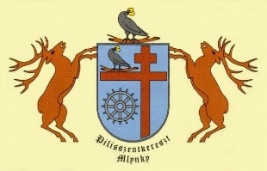 Pilisszentkereszt Község Önkormányzata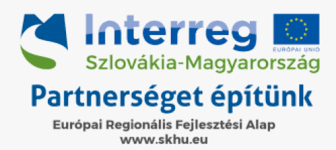 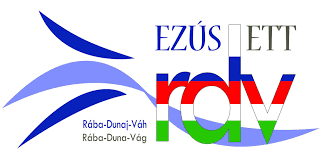 A projekt az Európai Unió támogatásával, Az Európai Regionális Fejlesztési Alap társfinanszírozásával valósul Meg. www.rdvegtc-spf.eu